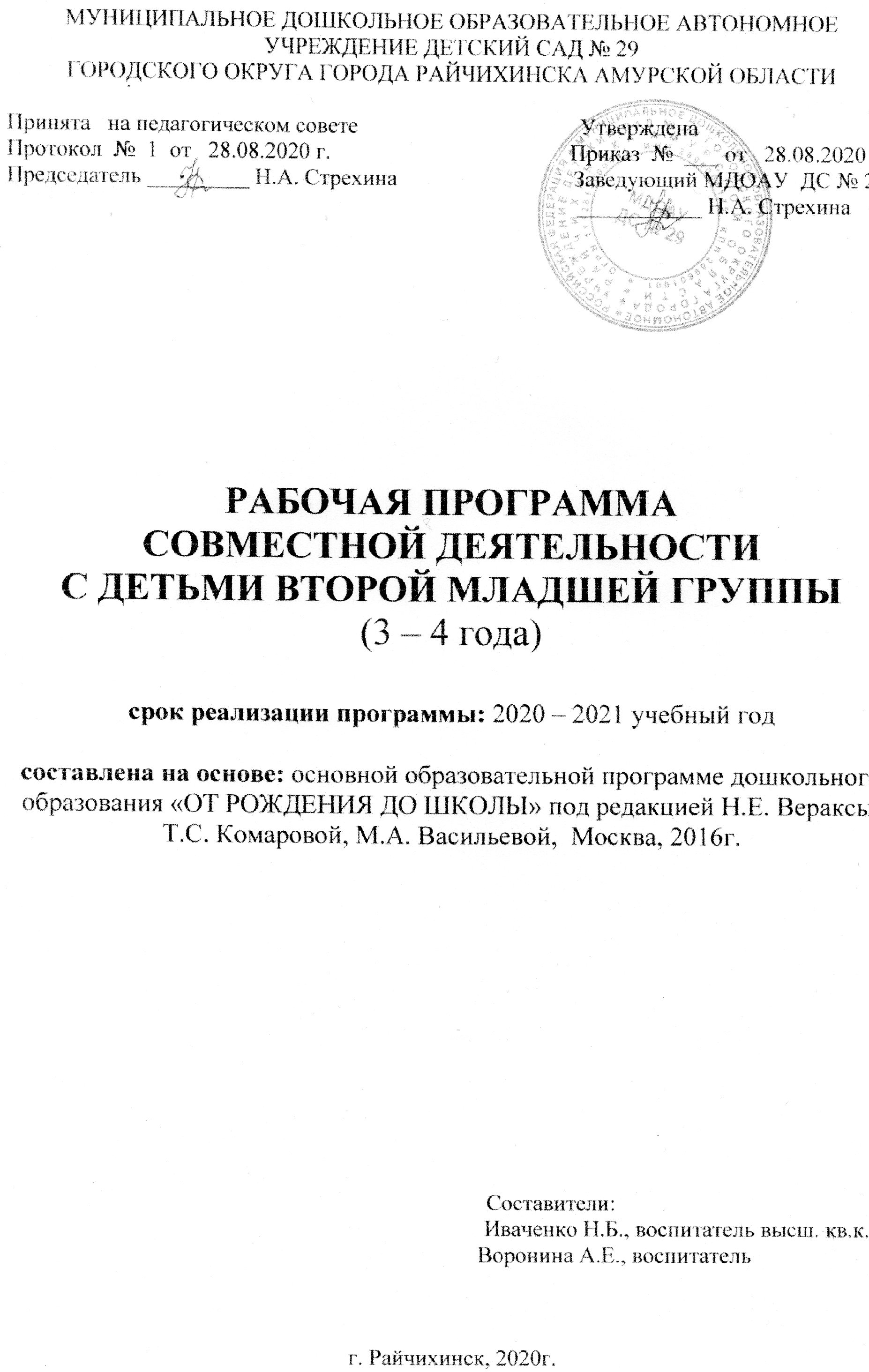 Содержание1.Пояснительная записка2.Принципы и подходы к формированию Программы3. Целевые ориентиры дошкольного образования в соответствии с ФГОС ДО.4.Возрастные особенности  развития детей 3 - 4 лет5.Режим пребывания детей в ДОУ6.Расписание  организованной  образовательной деятельности во 2 младшей группе7.Основные виды организованной образовательной деятельности с детьми 3-4 лет8.Перечень праздников для воспитанников9.Перспективное планирование тематических недель  и дней во 2 младшей группе10.Перспективный план по развитию речи на год по ФГОС, целевые ориентиры11.Перспективный план по формированию элементарных математических представлений на год по ФГОС, целевые ориентиры12.Перспективный план по изобразительной деятельности на год по ФГОС, целевые ориентиры13.Перспективный план по ознакомлению с окружающим миром по ФГОС, целевые ориентиры14.Сотрудничество с родителями15.Приложениеа/ перспективный план совместной деятельности по развитию познавательно – исследовательской и продуктивной (конструктивной) деятельности, целевые ориентирыб/ перспективный план совместной деятельности по ознакомлению с художественной литературой, целевые ориентиры16.Список используемой  литературыПояснительная запискаРабочая программа по развитию детей второй младшей  группы  разработана на основе «Программы воспитания и обучения детей в детском саду: «От рождения до школы»» (Под редакцией Н.Е. Вераксы, Т.С. Комаровой, М.А. Васильевой) в соответствии с Федеральным государственным образовательным стандартом к структуре основной общеобразовательной программы дошкольного образования.Программа строится на принципе личностно-ориентированного взаимодействия взрослого с детьми  и обеспечивает физическое, социально-коммуникативное, познавательное, речевое и художественно-эстетическое развитие детей в возрасте от 3 до 4 лет с учетом их возрастных и индивидуальных особенностей.Принципы и подходы к формированию ПрограммыСодержание Программы соответствует основным положениям возрастной психологии и дошкольной педагогики и выстроено по принципу развивающего образования, целью которого является развитие ребенка и обеспечивает единство воспитательных, развивающих и обучающих целей и задач.Основные принципы построения и реализации программы:- научной обоснованности и практической применимости;- единства воспитательных, развивающих и обучающих целей и задач процесса образования детей дошкольного возраста, в процессе реализации которых формируются такие знания, умения и навыки, которые имеют непосредственное отношение к развитию детей дошкольного возраста;- интеграции образовательных областей в соответствии с возрастными возможностями и особенностями воспитанников, спецификой и возможностями образовательных областей;- комплексно-тематического построения образовательного процесса; решение программных образовательных задач в совместной деятельности взрослого и детей и самостоятельной деятельности детей не только в рамках непосредственно образовательной деятельности, но и при проведении режимных моментов в соответствии со спецификой дошкольного образования.Цели программы — создание благоприятных условий для полноценного проживания ребенком дошкольного детства, формирование основ базовой культуры личности, всестороннее развитие психических и физических качеств в соответствии с возрастными и индивидуальными особенностями, подготовка к жизни в современном обществе, к обучению в школе, обеспечение безопасности жизнедеятельности дошкольника.Особое внимание в Программе уделяется развитию личности ребенка, сохранению и укреплению здоровья детей, а также воспитанию у дошкольников таких качеств, как:- патриотизм;- активная жизненная позиция;- творческий подход в решении различных жизненных ситуаций;- уважение к традиционным ценностям.Эти цели реализуются в процессе разнообразных видов детской деятельности: игровой, коммуникативной, трудовой, познавательно-исследовательской, продуктивной, музыкально-художественной, чтения. Для достижения целей Программы первостепенное значение имеют:- забота о здоровье, эмоциональном благополучии и своевременном всестороннем развитии каждого ребенка;- создание в группах атмосферы гуманного и доброжелательного отношения ко всем воспитанникам, что позволяет растить их,  общительными, добрыми, любознательными, инициативными, стремящимися к самостоятельности и творчеству;- максимальное использование разнообразных видов детской деятельности, их интеграция в целях повышения эффективности воспитательно-образовательного процесса;- творческая организация (креативность) воспитательно-образовательного процесса;- вариативность использования образовательного материала, позволяющая развивать творчество в соответствии с интересами и наклонностями каждого ребенка;- уважительное отношение к результатам детского творчества;- единство подходов к воспитанию детей в условиях дошкольного образовательного учреждения и семьи;- соблюдение в работе детского сада и начальной школы преемственности, исключающей умственные и физические перегрузки в содержании образования детей дошкольного возраста, обеспечивающей отсутствие давления предметного обучения. Целевые ориентиры дошкольного образования в соответствии                  с ФГОС ДО.Специфика дошкольного детства (гибкость, пластичность развития ребенка, высокий разброс вариантов его развития, его непосредственность и непроизвольность) не позволяет требовать от ребенка дошкольного возраста достижения конкретных образовательных результатов и обусловливает необходимость определения результатов освоения образовательной программы в виде целевых ориентиров.Целевые ориентиры дошкольного образования, представленные в ФГОС ДО, следует рассматривать как социально-нормативные возрастные характеристики возможных достижений ребенка. Это ориентир для педагогов и родителей, обозначающий направленность воспитательной деятельности взрослых.Целевые ориентиры, обозначенные в ФГОС ДО, являются общими для всего образовательного пространства Российской Федерации, однако каждая из примерных программ имеет свои отличительные особенности, свои приоритеты, целевые ориентиры, которые не противоречат ФГОС ДО, но могут углублять и дополнять его требования.Таким образом, целевые ориентиры программы «От рождения до школы» базируются на ФГОС ДО и целях и задачах, обозначенных в пояснительной записке к программе «От рождения до школы», и в той части, которая совпадает со Стандартами, даются по тексту ФГОС. В программе «От рождения до школы», так же как и в Стандарте, целевые ориентиры даются для детей раннего возраста (на этапе перехода к дошкольному возрасту) и для старшего дошкольного возраста (на этапе завершения дошкольного образования).Целевые ориентиры на этапе завершения дошкольного образования- Ребенок овладевает основными культурными средствами, способами деятельности, проявляет инициативу и самостоятельность в разных видах деятельности — игре, общении, познавательно-исследовательской деятельности, конструировании и др.; способен выбирать себе род занятий, участников по совместной деятельности.- Ребенок обладает установкой положительного отношения к миру, к разным видам труда, другим людям и самому себе, обладает чувством собственного достоинства; активно взаимодействует со сверстниками и взрослыми, участвует в совместных играх.- Способен договариваться, учитывать интересы и чувства других, сопереживать неудачам и радоваться успехам других, адекватно проявляет свои чувства, в том числе чувство веры в себя, старается разрешать конфликты. Умеет выражать и отстаивать свою позицию по разным вопросам.- Способен сотрудничать и выполнять как лидерские, так и исполнительские функции в совместной деятельности.- Понимает, что все люди равны вне зависимости от их социального происхождения, этнической принадлежности, религиозных и других верований, их физических и психических особенностей.- Проявляет эмпатию по отношению к другим людям, готовность прийти на помощь тем, кто в этом нуждается.- Проявляет умение слышать других и стремление быть понятым другими.- Ребенок обладает развитым воображением, которое реализуется в разных видах деятельности, и прежде всего в игре; владеет разными формами и видами игры, различает условную и реальную ситуации; умеет подчиняться разным правилам и социальным нормам. Умеет распознавать различные ситуации и адекватно их оценивать.- Ребенок достаточно хорошо владеет устной речью, может выражать свои мысли и желания, использовать речь для выражения своих мыслей, чувств и желаний, построения речевого высказывания в ситуации общения, выделять звуки в словах, у ребенка складываются предпосылки грамотности.- У ребенка развита крупная и мелкая моторика; он подвижен, вынослив, владеет основными движениями, может контролировать свои движения и управлять ими.- Ребенок способен к волевым усилиям, может следовать социальным нормам поведения и правилам в разных видах деятельности, во взаимоотношениях с взрослыми и сверстниками, может соблюдать правила безопасного поведения и навыки личной гигиены.- Проявляет ответственность за начатое дело.- Ребенок проявляет любознательность, задает вопросы взрослым и сверстникам, интересуется причинно-следственными связями, пытается самостоятельно придумывать объяснения явлениям природы и поступкам людей; склонен наблюдать, экспериментировать. Обладает начальными знаниями о себе, о природном и социальном мире, в котором он живет; знаком с произведениями детской литературы, обладает элементарными представлениями из области живой природы, естествознания, математики, истории и т.п.; способен к принятию собственных решений, опираясь на свои знания и умения в различных видах деятельности.- Открыт новому, то есть проявляет желание узнавать новое, самостоятельно добывать новые знания; положительно относится к обучению в школе.- Проявляет уважение к жизни (в различных ее формах) и заботу об окружающей среде.- Эмоционально отзывается на красоту окружающего мира, произведения народного и профессионального искусства (музыку, танцы, театральную деятельность, изобразительную деятельность и т.д.).- Проявляет патриотические чувства, ощущает гордость за свою страну, ее достижения, имеет представление о ее географическом разнообразии, многонациональности, важнейших исторических событиях.- Имеет первичные представления о себе, семье, традиционных семейных ценностях, включая традиционные тендерные ориентации, проявляет уважение к своему и противоположному полу.- Соблюдает элементарные общепринятые нормы, имеет первичные ценностные представления о том, «что такое хорошо и что такое плохо», стремится поступать хорошо; проявляет уважение к старшим и заботу о младших.- Имеет начальные представления о здоровом образе жизни. Воспринимает здоровый образ жизни как ценность.Возрастные особенности развития детей 3-4 лет. В возрасте 3-4 лет ребенок постепенно выходит за пределы семейного круга, Его общение становится вне ситуативным. Взрослый становится для ребенка не только членом семьи, но и носителем определенной общественной функции. Желание ребенка выполнять такую же функцию приводит к противоречию с его реальными возможностями. Это противоречие разрешается через развитие игры, которая становится ведущим видом деятельности в дошкольном возрасте. Главной особенностью игры является ее условность: выполнение одних действий с одними предметами предполагает их отнесенность к другим действиям с другими предметами. Основным содержанием игры младших дошкольников являются действия с игрушками и предметами-заместителями. Продолжительность игры небольшая. Младшие дошкольники ограничиваются игрой с одной-двумя ролями и простыми, неразвернутыми сюжетами. Игры с правилами в этом возрасте только начинают формироваться. Изобразительная деятельность ребенка зависит от его представлений о предмете. В этом возрасте они только начинают формироваться. Графические образы бедны. У одних детей в изображениях отсутствуют детали, у других рисунки могут быть более детализированы. Дети уже могут использовать цвет. Большое значение для развития мелкой моторики имеет лепка. Младшие дошкольники способны под руководством взрослого вылепить простые предметы. Известно, что аппликация оказывает положительное влияние на развитие восприятия. В этом возрасте детям доступны простейшие виды аппликации. Конструктивная деятельность в младшем дошкольном возрасте ограничена возведением несложных построек по образцу и по замыслу. - В младшем дошкольном возрасте развивается перцептивная деятельность. Дети от использования пред эталонов — индивидуальных единиц восприятия — переходят к сенсорным эталонам — культурно-выработанным средствам восприятия. К концу младшего дошкольного возраста дети могут воспринимать до 5 и более форм предметов и до 7 и более цветов, способны дифференцировать предметы по величине, ориентироваться в пространстве группы детского сада, а при определенной организации образовательного процесса — и в помещении всего дошкольного учреждения. Развиваются память и внимание. По просьбе взрослого дети могут запомнить 3- 4 слова и 5-6 названий предметов. К концу младшего дошкольного возраста они способны запомнить значительные отрывки из любимых произведений. Продолжает развиваться наглядно-действенное мышление. При этом преобразования ситуаций в ряде случаев осуществляются на основе целенаправленных проб с учетом желаемого результата. Дошкольники способны установить некоторые скрытые связи и отношения между предметами. В младшем дошкольном возрасте начинает развиваться воображение, которое особенно наглядно проявляется в игре, когда одни объекты выступают в качестве заместителей других. Взаимоотношения детей обусловлены нормами и правилами. В результате целенаправленного воздействия они могут усвоить относительно большое 5 количество норм, которые выступают основанием для оценки собственных действий и действий других детей. Взаимоотношения детей ярко проявляются в игровой деятельности. Они скорее играют рядом, чем активно вступают во взаимодействие. Однако уже в этом возрасте могут наблюдаться устойчивые избирательные взаимоотношения. Конфликты между детьми возникают преимущественно по поводу игрушек. Положение ребенка в группе сверстников во многом определяется мнением воспитателя. В младшем дошкольном возрасте можно наблюдать соподчинение мотивов поведения в относительно простых ситуациях. Сознательное управление поведением только начинает складываться; во многом поведение ребенка еще ситуативно. Вместе с тем можно наблюдать и случаи ограничения собственных побуждений самим ребенком, сопровождаемые словесными указаниями. Начинает развиваться самооценка, при этом дети в значительной мере ориентируются на оценку воспитателя. Продолжает развиваться также их половая идентификация, что проявляется в характере выбираемых игрушек и сюжетов.К четырем годам: Ребенок может спокойно, не мешая другому ребенку, играть рядом, объединяться в игре с общей игрушкой, участвовать в несложной совместной практической деятельности. Проявляет стремление к положительным поступкам, но взаимоотношения зависят от ситуации и пока еще требуют постоянного внимания воспитателя. Активно участвует в разнообразных видах деятельности: в играх, двигательных упражнениях, в действиях по обследованию свойств и качеств предметов и их использованию, в рисовании, лепке, речевом общении, в творчестве. Принимает цель, в играх, в предметной и художественной деятельности по показу и побуждению взрослых ребенок доводит начатую работу до определенного результата. Понимает, что вещи, предметы сделаны людьми и требуют бережного обращения с ними. Проявляет эмоциональную отзывчивость, подражая примеру взрослых, старается утешить обиженного, угостить, обрадовать, помочь. Начинает в мимике и жестах различать эмоциональные состояния людей, веселую и грустную музыку, веселое и грустное настроение сверстников, взрослых, эмоционально откликается на содержание прочитанного, сопереживает героям  охотно включается в совместную деятельность со взрослым, подражает его действиям, отвечает на вопросы взрослого и комментирует его действия в процессе совместной игры, выполнения режимных моментов. Проявляет интерес к сверстникам, к взаимодействию в игре, в повседневном общении и бытовой деятельности. Владеет игровыми действиями с игрушками и предметами- заместителями, разворачивает игровой сюжет из нескольких эпизодов, приобрел первичные умения ролевого поведения. Способен предложить собственный замысел и воплотить его в игре, рисунке, постройке. Значительно увеличился запас слов, совершенствуется грамматический строй речи, ребенок пользуется не только простыми, но и сложными предложениями. Сформирована соответствующая возрасту координация движений. Ребенок проявляет положительное отношение к разнообразным физическим упражнениям, стремится к самостоятельности в двигательной деятельности, избирателен по отношению к некоторым двигательным действиям и подвижным играм. Владеет элементарной культурой поведения во время еды за столом, навыками самообслуживания: умывания, одевания. Правильно пользуется предметами личной гигиены (полотенцем, носовым платком, расческой). Проявляет интерес к миру, потребность в познавательном общении со взрослыми, задает вопросы о людях, их действиях, о животных, предметах ближайшего окружения. Проявляет стремление к наблюдению, сравнению, обследованию свойств и качеств предметов, использованию сенсорных эталонов (круг, квадрат, треугольник), к простейшему экспериментированию с предметами и материалами. В совместной с педагогом познавательной деятельности переживает чувство удивления, радости познания мира Знает свои имя, фамилию, пол, возраст. Осознает свои отдельные умения и действия, которые самостоятельно освоены («Я умею строить дом», «Я умею сам застегивать куртку» и т. п.).  Узнает дом, квартиру, в которой живет, детский сад, группу, своих воспитателей, няню. Знает членов своей семьи и ближайших родственников. Разговаривает со взрослым о членах своей семьи, отвечая на вопросы при рассматривании семейного альбома или фотографий. Называет хорошо знакомых животных и растения ближайшего окружения, их действия, яркие признаки внешнего вида. Способен не только объединять предметы по внешнему сходству (форма, цвет, величина), но и усваивать общепринятые представления о группах предметов (одежда, посуда, игрушки). Участвует в элементарной исследовательской деятельности по изучению качеств и свойств объектов неживой природы, в посильной деятельности по уходу за растениями и животными уголка природы. Освоил некоторые нормы и правила поведения, связанные с определенными разрешениями и запретами («можно», «нужно», «нельзя»), может увидеть несоответствие поведения другого ребенка нормам и правилам поведения. Испытывает удовлетворение от одобрения правильных действий взрослыми. Внимательно вслушивается в речь и указания взрослого, 11 принимает образец. Следуя вопросам взрослого, рассматривает предметы, игрушки, иллюстрации, слушает комментарии и пояснения взрослого.Режим пребывания детей в ДОУПравильный режим дня – это рациональная продолжительность и разумное чередование различных видов деятельности и отдыха детей в течение суток. При построении режима дня руководствуемся основным принципом – принципом соответствия возрастным психофизическим особенностям детей. При осуществлении режимных моментов учитываются индивидуальные особенности ребёнка (длительность сна, вкусовые предпочтения, темп деятельности и т.п.). Чем ближе к индивидуальным особенностям ребёнка режим детского сада, тем комфортнее он себя чувствует, тем лучше его настроение и выше активность. Режим дня скорректирован с учётом работы учреждения и  климата (тёплого и холодного периода).Режим дня в детском саду для детей второй младшей группы            холодный период года (сентябрь—май)Теплый период годаРасписание организованной образовательной деятельности  во                  2 младшей группеОсновные виды организованной образовательной деятельности с детьми 3 - 4 летПеречень праздников для воспитанниковПерспективное планирование тематических недель                                                                                                                                                        и дней во 2 младшей группе Перспективный план по развитию речи на год по ФГОС Целевые ориентиры освоения программы:ребенок с удовольствием вступает в общение со знакомыми взрослыми людьми: понимает обращенную к нему речь, отвечает на вопросы, используя простые распространенные предложения;  ребенок совместно со взрослым охотно пересказывает потешки, знакомые сказки, играет со звуками, рифмами, словом;ребенок инициативен в разговоре, отвечает на вопросы, задает встречные.Перспективный план по формированию элементарных математических представлений на год по ФГОСЦелевые ориентиры освоения программы:• умеют группировать предметы по цвету, размеру, форме (отбирать все красные, все большие, все круглые предметы и т. д.);                                    • могут составлять при помощи взрослого группы из однородных предметов и выделять один предмет из группы;• умеют находить в окружающей обстановке один и много одинаковых предметов;• правильно определяют количественное соотношение двух групп предметов; понимают конкретный смысл слов «больше», «меньше»,«столько же»;• различают круг, квадрат, треугольник, предметы, имеющие углы и круглую форму;• понимают смысл обозначений: вверху - внизу, впереди - сзади, слева - справа, на, над -под, верхняя - нижняя (полоска);• понимают смысл слов «утро», «вечер», «день», «ночь».Перспективный план по изобразительной деятельности                                          на год по ФГОС (рисование)Целевые ориентиры освоения программы:В рисовании:• Изображает отдельные предметы, простые по композиции и незамысловатые по содержанию сюжеты;• Подбирает цвета, соответствующие изображаемым предметам; правильно пользуется карандашами, фломастерами, кистью и красками.В лепке:• Умеет отделять от большого куска глины небольшие комочки, раскатывать их прямыми и круговыми движениями ладоней;• Лепит различные предметы, состоящие из 1 – 3 частей, используя разнообразные приемы лепки.В аппликации:• Создает изображения предметов из готовых фигур.• Украшает заготовки из бумаги разной формы; подбирает цвета, соответствующие изображаемым предметам и по собственному желанию; умеет аккуратно использовать материалы.Перспективный план по изобразительной деятельности                                          на год по ФГОС (лепка, аппликация)Перспективный план по ознакомлению с окружающим миром по ФГОСЦелевые ориентиры освоения программы:• Называют знакомые предметы, объясняет их назначение, выделяет и называет признака (цвет, форма, материал);• Ориентируется в помещениях детского сада;• Называет свой город (поселок, село);• Знают и называют некоторые растения, животных и их детенышей;• Выделяет наиболее характерные сезонные изменения в природе;• Проявляет бережное отношение к природе.                           Перспективный план по музыке на год по ФГОС                                 Сентябрь – октябрь - ноябрь                                                    Декабрь-Январь-Февраль                                                  Март-Апрель-Май                               Целевые ориентиры усвоения программыСлушать музыкальное произведение до конца, узнавать знакомые песни, различать звуки по высоте (в пределах октавы).Замечать изменения в звучании (тихо - громко).Петь, не отставая и не опережая друг друга.Выполнять танцевальные движения: кружиться в парах, притоптывать попеременно ногами, двигаться под музыку с предметами (флажки, листочки, платочки и т. п.).Различать и называть детские музыкальные инструменты (металлофон, барабан и др.)Сотрудничество с родителямиВедущие цели взаимодействия детского сада с семьёй – создание в детском саду необходимых условий для развития ответственных и взаимозависимых отношений с семьями воспитанников, обеспечивающих целостное развитие личности дошкольника, повышение компетентности родителей в области воспитания. Определяющей целью разнообразной совместной деятельности в триаде «педагоги- родители-дети» является удовлетворение не только базисных стремлений и потребностей ребенка, но и стремлений и потребностей родителей и педагогов. Совместная деятельность воспитывающих взрослых может быть организована в разнообразных традиционных и инновационных формах (акции, ассамблеи, вечера музыки и поэзии, посещения семьями программных мероприятий семейного абонемента, организованных учреждения-ми культуры и искусства, по запросу детского сада; семейные гостиные, фестивали, семейные клубы, вечера вопросов и ответов, салоны, студии, праздники (в том числе семейные), прогулки, экскурсии, проектная деятельность, семейный театр). В этих формах совместной деятельности заложены возможности коррекции поведения родителей и педагогов, предпочитающих авторитарный стиль общения с ребенком; воспитания у них бережного отношения к детскому творчеству. Семейные художественные студии. Семейные художественные студии — это своего рода художественные мастерские, объединяющие семьи воспитанников для занятий творчеством в сопровождении педагога: художника, хореографа, актера. Творческое взаимодействие педагога, детей и родителей в студии может быть разнообразным по форме: совместные специально-организованные занятия; мастер-классы для родителей по рисунку, живописи, рукоделию (по выбору родителей); встречи с искусствоведами, художниками, мастерами декоративно-прикладного искусства; посещение музеев, художественных выставок. Семейные праздники. Традиционными для детского сада являются детские праздники, посвященные знаменательным событиям в жизни страны. Новой формой, актуализирующей сотворчество детей и воспитывающих взрослых, является семейный праздник в детском саду. Семейный праздник в детском саду — это особый день, объединяющий педагогов и семьи воспитанников по случаю какого-либо события. Таким особым днем может стать День матери, День отца, Новый год, День Победы, Международный День семьи (15 мая), Всероссийский  День семьи, любви и верности (8 июля). Семейная ассамблея. Семейная ассамблея — форма досуга, объединяющая семьи воспитанников и педагогов учреждений образования, культуры и искусства с целью знакомства друг с другом, погружения в разнообразную совместную деятельность (художественно-продуктивную, коммуникативную, проектно-исследовательскую и пр.), привлекательную как для детей, так и для взрослых. Проводить ассамблеи можно в любое время года, летом — желательно на открытом воздухе. Проектная деятельность. Все большую актуальность приобретает такая форма совместной деятельности, как проекты. Они меняют роль воспитывающих взрослых в управлении детским садом, в развитии партнерских отношений, помогают им научиться работать в «команде», овладеть способами коллективной мыслительной деятельности; освоить алгоритм создания проекта, отталкиваясь от потребностей ребенка; достичь позитивной открытости по отношению к коллегам, воспитанникам и родителям, к своей личности; объединить усилия педагогов, родителей и детей с целью реализации проекта. Идеями для проектирования могут стать любые предложения, направленные на улучшение отношений педагогов, детей и родителей, на развитие ответственности, инициативности, например, организация семейного летнего отдыха детей, проведение Дня семьи в детском саду, создание сетевого интернет - сообщества воспитывающих взрослых и др. Семейный календарь. Интересные идеи для проектов рождаются благодаря семейному календарю, который может помочь родителям научиться планировать свою деятельность и находить время для взаимодействия и общения с ребенком. Семейный календарь может состоять из двух взаимосвязанных, взаимопроникающих частей: одна — сопровождающая инвариантная, предлагаемая детским садом для всех семей воспитанников; вторая — вариативная, проектируемая каждой семьей в логике своих потребностей и традиций. Сопровождающая инвариантная часть календаря, разрабатываемая педагогами с учетом воспитательно - образовательной работы в детском саду, может включать следующие сведения: о сезоне, а также о сезонных народных праздниках и рекомендации по их проведению в семье с учетом возраста детей; о всемирных, всероссийских государственных, областных, городских, районных праздниках и рекомендации по их проведению в семье с учетом возраста детей; о профессиональных праздниках, отмечаемых в семье, и рекомендации по организации с детьми бесед о профессиях; о мероприятиях, проводимых для семей воспитанников в детском саду (консультациях, заседаниях клуба и пр.); о репертуаре театров и рекомендации о проведении «дня театра» в семье; о музеях города и об организуемых выставках, рекомендации по проведению «дня музея» в семье; о концертах и рекомендации по их посещению вместе с ребенком; афоризмы о воспитании; рекомендации по организации разнообразной деятельности в семье — семейного чтения, семейных прогулок на природу, экскурсий в музей, на выставки, к достопримечательностям (погружение в историю и культуру района, города, села), художественной деятельности и т. п. Вторая, вариативная часть, планируемая семьей, может содержать следующие сведения: о семейных праздниках — днях рождения членов семьи, родных (именины), друзей семьи (в том числе друзей ребенка), а также о днях памяти в семье; о семейных прогулках, поездках и др.; о семейном отдыхе (отпуск родителей); о достижениях ребенка. Оформляя семейный календарь, педагоги и родители в полной мере могут проявить свои художественно - оформительские способности. Семейный календарь рождает у родителей и прародителей идеи будущих совместных дел в семье и детском саду  План работы с родителями во второй младшей группе                   На 2020 – 2021 учебный годПриложениеПерспективный план совместной деятельности по развитию познавательно – исследовательской  и продуктивной (конструктивной) деятельностиЦелевые ориентиры освоения программы:Знают, называют и правильно используют детали строительного материала;Умеют располагать кирпичики, пластины вертикально;Изменяют постройки, надстраивая или заменяя одни детали другими.Перспективный план совместной деятельности по ознакомлению с художественной литературой по ФГОСЦелевые ориентиры освоения программы:• Развитие литературной речи;• Эмоционально откликается на переживания близких взрослых, детей, персонажей сказок и историй;• Способен самостоятельно придумывать небольшую сказку на заданную тему• Выразительно читают стихотворение; пересказывают отрывок из сказки, рассказа.Список используемой литературы в работе1.Автор-составитель Лободина Н.В. Комплексные занятия по программе «От рождения до школы» под редакцией Вераксы Н.Е., Комарова С.Т., Васильева М.А.. 2 младшая группа.- Волгоград: Учитель, 2012г.- 415с2.Ушакова О.С. "Развитие речи детей 3 - 5лет" 3-изд., дополн. /Под ред. О.С. Ушаковой. М.:Сфера, 2014. - 272 с.- (Развиваем речь).3.Халезова Н.Б. "Декоративная лепка в детском саду" Пособие для воспитателя /М.: ТЦ Сфера, 2008.-112 с4.Вовк Г.А., Згурская Л.С. "Ознакомление дошкольников с окружающим миром" (экологическое воспитание в детском саду) Книга для воспитателей детских садов. - Благовещенск, 2002.- 165.Азбука экологии / Под общ. ред. Л.Е. Дмитриевой. - Благовещенск, 1997.-96 с., илл.6.Старцева О.Ю. "Школа дорожных наук" Профилактика детского дорожного транспортного травматизма Творческий центр Сфера Москва 2009г.7.Кобзева Т.Г. кандидат педагогических наук, И.А.Холодова, Г.С. Александрова Правила дорожного движения Издательство "Учитель"8.Комарова Т.С. "Изобразительная деятельность в детском саду" Программа и методические рекомендации Мозаика - Синтез Москва 2010г.9.Белая К.Ю. "Формирование основ безопасности у дошкольников" Образовательная область "Безопасность" Мозаика - Синтез Москва, 201210.Петрова В.И., Стульник Т.Д. "Нравственное воспитание в детском саду" Программа и методические рекомендации Мозаика - Синтез Москва, 2008г.Режимные моментыВремя проведенияПрием и осмотр детей, самостоятельная деятельность7.30 – 8.00Утренняя гимнастика8.05 – 8.15Игры, самостоятельная деятельность8.15 – 8.25Подготовка к завтраку, завтрак 18.25 – 8.45Самостоятельная деятельность детей8.45 – 9.00Организованная образовательная деятельность1.НОД2.НОД9.00 – 9.159.25 – 9.40Подготовка к завтраку, завтрак 29.40 – 10.00Подготовка к прогулке, прогулка10.00 – 12.00Подготовка к обеду, обед12.00 – 12.20Подготовка ко сну. сон12.20 – 15.00Подъём, бодрящая гимнастика, закаливающие мероприятия15.00 – 15.15Подготовка к полднику, полдник15.15 – 15.30Организованная образовательная деятельность, кружки, индивидуальная работа с воспитанниками15.30 – 16.00Самостоятельная деятельность детей, игры16.00 – 16.35Подготовка к ужину, ужин16.35 – 17.00Прогулка, самостоятельная деятельность детей на прогулке, уход домой17.00 – 17.30Режимные моментыВремя проведенияПрием и осмотр детей на улице, игры, самостоятельная деятельность7.30 – 8.05Утренняя гимнастика8.05 – 8.15Подготовка к завтраку, завтрак8.15 – 8.30 Подготовка к прогулке,  выход на прогулку8.30 – 9.00Тематические мероприятия (музыкальные, физкультурные),  беседы, индивидуальная работа, работа в творческих площадках, игры, труд, развлечения, досуги. 9.00 – 11.30Прием сока10.00 – 10.10Возвращение с прогулки, водные процедуры11.30 – 11.40Подготовка к обеду, обед11.40 – 12.00Подготовка ко сну, дневной сон12.00 - 15.15Подъем, бодрящая гимнастика, закаливающие мероприятия15.15 – 15.30Подготовка к полднику, полдник15.30 – 15.45 Выход на прогулку, прогулка, игры, труд, индивидуальная работа15.45 – 16.20Подготовка к ужину, ужин16.20 – 16.50Прогулка, самостоятельная деятельность детей на прогулке, наблюдения, уход домой16.50 – 17.30День неделиРасписание  НОДВремя проведенияПонедельник1 занятие: Развитие речи2 занятие: Физическая культура в помещении9.00 – 9.159.30 – 9.45Вторник1 занятие: Формирование элементарных математических представлений2 занятие: Музыка9.00 – 9.159.30 – 9.45Среда1 занятие: Ознакомление с окружающим миром2 занятие: Физическая культура в помещении9.00 – 9.159.30 – 9.45Четверг1 занятие: Аппликация/лепка2 занятие: Музыка9.00 – 9.159.50 – 10.05Пятница1 занятие: Рисование2 занятие: Физическая культура на прогулке9.00 – 9.1511.45 – 12.00Виды НОДКоличество занятийПознавательное развитие. Формирование элементарных математических представлений1Познавательное развитие. Ознакомление с окружающим1Речевое развитие (развитие детской речи)1Художественно – эстетическое развитие: рисование1лепка0,5аппликация0,5музыка2Физическая культура (здоровье)3Общее количество13СентябрьДень ЗнанийОктябрьПраздник ОсениНоябрьДень МатериДекабрьНовогодние праздникиЯнварь «Зимний спортивный праздник»Февраль«Масленица» проводы зимы «День защитника Отечества»Март«8-марта», «Мамин день»АпрельДень смеха, «Встречаем Пасху»Май«День Победы» ПериодТема неделиСодержаниеИтоговое мероприятиеПериодТема неделиСЕНТЯБРЬИтоговое мероприятие1 неделя1.09  4.09«До свиданье лето-здравствуй детский сад»Праздник день знанийФотовыставка «Картинки про лето»2 неделя7.09  11.09«Урожай собирай и на зиму запасай»Рассматривание презентаций о труде людей осенью, беседы о том, какие заготовки делают родные на зиму, чтение произведенийТворческая выставка «Осеннее вдохновение» (из овощей, фруктов и природного материала)3 неделя14.09  18.09«Золотая осень»Закрепить осенние месяцы, рассматривание картин художников, заучивание стихотворений об осениРисование «Портрет красавицы Осени»4 неделя21.09  25.09«Растительный мир»Рассматривание энциклопедии, беседы о растительном мире (деревьях, кустах, ягодах, грибах)5 неделя28.09 30.09«День воспитателя и всех дошкольных работников (27.09)День самоуправленияФотовыставка «Горжусь профессией своей..»               ОКТЯБРЬСбор осенних листьев и изготовление коллажа «Листья летят»1 неделя1.10- 2.105.10 -9.10«Листопад, листопад»Знакомить с характерными особенностями осенних деревьев, строением цветов (корень, стебель, листья, лепестки); воспитывать любовь к природе.Сбор осенних листьев и изготовление коллажа «Листья летят»2 неделя12.10  16.10«Времена года»Рассматривание иллюстраций о временах года, слушание музыкальных произведений, дидактические игры.Творческая выставка «Амурская осень глазами детей»3 неделя19.10  23.10«Кто главный в лесу?»Беседы, чтение произведений, рассматривание картин, презентаций.Рисование «Лес и его обитатели»4 неделя26.10  30.10  « Игрушки»Познакомить с названиями игрушек, имеющихся в групповой комнате; побуждать проводить элементарную классификацию по назначению, цвету, форме.Игровой досуг «Моя игрушка»1 неделя2.11-6.11«Мой дом, мой город»               НОЯБРЬФотовыставка  «Я и мой город»1 неделя2.11-6.11«Мой дом, мой город»Беседы с детьми о родном доме, городеФотовыставка  «Я и мой город»2 неделя9.11  13.11«Хорошо у нас в детском саду!»Закрепить знания о своем детском саде, умение ориентироваться в некоторых помещениях дошкольного учреждения.3 неделя16.11  20.11«Дорожная азбука»Рассматривание дорожных знаков (предупреждающие и др.), с-р игры, экскурсия к перекрестку, беседа «Моя дорожная грамота»Выставка рисунков на данную тему4 неделя23.11  27.11«Матерям России посвящается»Беседы о матерях  просмотры презентации, картинок о труде женщинФотовыставка «Матерям России посвящается»»5 неделя30.11  30.11«Поздняя осень»Сравнение ранней, золотой и поздней осени, наблюдения, рассматривание репродукций, чтение стихотворений, рассказовКоллаж «Картинка поздней осени»1 неделя1.12  4.12«Кто где живет»               ДЕКАБРЬ1 неделя1.12  4.12«Кто где живет»Формировать диалогическую речь, умение анализировать, развивать восприятие формы предмета2 неделя 7.12  11.12«Здравствуй Зимушка-зима!»Знакомство с народными приметами, пословицами декабря. Детская творческая выставка «Чудеса Амурской зимы»3 неделя14.12  18.12«Зима в лесу»Формировать представление о животном мире; учить узнавать и называть животных, живущих в лесу.Коллективная работа «Зимний лес»4 неделя21.12 25.12  «Одежда»Дать понятие обобщающего слова «одежда»; учить дифференцировать виды одежды по временам года, называть предметы одежды.Презентация «Одежда»5 неделя28.1231.12«Волшебный праздник Новый год»Праздник «Новый год», выставка детского творчества. Традиции Нового года. Игры, заучивание стихов, песен, танцев, изготовление новогодних игрушек, украшение групп и др.Творческая выставка «Ёлочная игрушка своими руками»                                                     ЯНВАРЬ                                                     ЯНВАРЬ                                                     ЯНВАРЬ      1неделя1.01   8.01Каникулы2 неделя11.01  15.01 Зимние забавыОзнакомление с художественными произведениями о зиме,    беседы с детьми о зимних забавах Выставка творческих поделок «Зимушка – зима»»3 неделя 18.01 - 12.01Зимние виды  спорта Рассматривание энциклопедии, презентаций, беседы «Какой зимний вид спорта тебе нравитьсяВыставка рисунков «Зимние виды спорта»4 неделя 25.01  29.01Безопасность дома и на улицеБеседы, разыгрывание игровых ситуаций, номера телефонов родителей и спасательных службВыставка материала для родителей по теме                                                              ФЕВРАЛЬ                                                              ФЕВРАЛЬ                                                              ФЕВРАЛЬ                                                              ФЕВРАЛЬ1 неделя1.02   5.02 «Мебель»Познакомить с обобщающим понятием «мебель»; учить классифицировать предметы мебели по форме, величине, цветуСюжетно – ролевая игра «Новоселье»2 неделя8.02  12.02 «Дикие животные»Беседы о диких животных,  называть и различать особенности внешнего вида и образа жизни диких животных    Презентация «Дикие животные»3 неделя15.02  19.02«Бытовые приборы»Формировать понятие «бытовые приборы» по их назначению: утюг гладит, пылесос собирает пыль, стиральная машина стирает.Выставка рисунков    «Наши помощники»4 неделя22.02  26.02 «Поздравляем наших пап»Беседы о военной технике. О родах войск, о подвигах, просмотры презентаций, рассматривание альбомов, музыкально-спортивный праздникФотовыставка «Папа – гордость моя»Спортивное развлечение «Мой папа самый, самый»                                                                  МАРТ                                                                  МАРТ                                                                  МАРТ                                                                  МАРТ1 неделя 1.03   5.03«К нам Весна шагает»Беседы о весне, разучивания стихотворений, потешек, пословиц, прибауток, наблюдения, дидактические игрыТворческая выставка «К нам Весна шагает»2 неделя8.03  12.03.«Масленица веселая»Беседы о появлении праздника, что он значит для людей и природы.Развлечение «Прощай масленица»3 неделя22.03  26.03.Удивительный мир птицЗимующие и перелетные птицы.  Заучивание народных примет о птицах, стихов, загадывание загадокКоллаж «Птицы нашего края»4 неделя29.03  31.03«В гостяху бабушкиФедоры»Знакомить с предметами домашнего обихода (мебель, посуда, одежда, обувь,игрушки). Формировать понимание того, что человек создает предметы,необходимые для его жизни и жизни других людей.Творческая выставка «Жила – была сказка»                                                                  АПРЕЛЬ                                                                  АПРЕЛЬ                                                                  АПРЕЛЬ                                                                  АПРЕЛЬ1 неделя1.04   2.04«День смеха»Создать детям радостный, позитивный настрой, беседа о пользе смеха.Праздник «1 апреля никому не верю»2 неделя5.049.04«Неделя здоровья»Беседы о здоровом образе жизни, о витаминах, рассматривание энциклопедий, дидактические игры, праздник ко дню ЗдоровьяФотовыставка «Закаливающие мероприятия в детском саду»3 неделя12.04  16.04«Космос»Беседы о космосе, звездах, вселенной, настольные игры, просмотры презентаций, рассматривание картинок, звездного небаТворческая выставка «Космический вернисаж»4 неделя15.04  19.04«Загадочный мир насекомых».Беседы о насекомых, их разнообразии, о пользе и вреде, просмотры презентаций, дидактические игры, продуктивная деятельностьВыставка открыток «Насекомые»4 неделя19.04  23.04 «Неделя противопожарной безопасности»Ситуативные беседы, игры-инсценировки, рассматривание иллюстраций, чтение произведенийВыставка «Пожарная безопасность дома»5 неделя26.0430.04«Деревья и кустарники»Показать влияние солнечного света и воды на рост деревьев, кустарников, цветов; воспитывать чувство красоты и потребность заботы о природе                                                                           МАЙ                                                                           МАЙ                                                                           МАЙ                                                                           МАЙ1 неделя 3.05    7.05Цветущая веснаСравнение природы в весенние месяцы (март, апрель, май). Наблюдения в природе. Исследовательская деятельность. Продуктивная, проектная деятельность. Чтение художественной литературы, заучивание стихов, песен. Хороводы, игрыВыставка рисунков «Цветущая весна»2 неделя10.05 - 14.05Помним, наследуем, гордимсяРассказы воспитателя о Дне Победы, чтение рассказов на военную тематику, слушание песен, просмотр фильмов, слайдов. Праздники.Выставка «Ветеранам Войны посвящается»3 неделя17.05 - 21.05Неделя добрых    делМеждународный день семьи (15.05)Привлечь родителей к оказанию помощи в благоустройстве участка д/сВыпустить газету «Трудовой десант» по итогам помощи родителей (фото)Выставка рисунков «Моя семья»4 неделя24.05  - 28.05Неделя, посвященная          г. РайчихинскуДень пограничника (28.05)Познакомить с городом, его достопримечательностями. Экскурсии, беседыПознакомить с профессией пограничникаФотовыставка «Я люблю свой город»5 неделя31.05Шестиногие насекомыеРасширять представления детей о насекомых (бабочка, майский жук,божья коровка, стрекоза и др.), особенностях их внешнего вида, пользе и вредеВечер-развлечение «Путешествие в мирнасекомых».Месяц1 неделя2 неделя3 неделя4 неделяСентябрьПересказ сказки «Курочка Ряба»Учить пересказу знакомых произведений, составлению коротких рассказов при помощи взрослого.О.С. Ушакова. Развитие речи детей 3 – 5 лет, с.16Рассматривание игрушек – поезда, коровы, кукушки, петуха.Учить правильно называть предметы, из отдельные части, качества.О.С. Ушакова. Развитие речи детей 3 – 5 лет, с.18Описание игрушекУчить составлять совместно с восп-м небольшой рассказ об игрушке.О.С. Ушакова. Развитие речи детей 3 – 5 лет, с.20Рассматривание картины «Мы играем в кубики, строим дом»Учить рассматривать картину, формировать умение отвечать на вопросы.О.С. Ушакова. Развитие речи детей 3 – 5 лет, с.23ОктябрьОписание внешнего вида куклы ОлиУчить рассматри вать предметы, составлять короткий описательный рассказ.О.С. Ушакова. Развитие речи детей 3 – 5 лет, с.25Составление сюжетного рассказа по набору игрушек совместно с воспитателемО.С. Ушакова. Развитие речи детей 3 – 5 лет, с.29Составление рассказа об игрушках – котенке, зайчонке.Учить образовывать уменьшительно-ласкательные названия детенышей животных.О.С. Ушакова. Развитие речи детей 3 – 5 лет, с.31Описание игрушек – козлика, ослика, парохода.Закрепить правильное произношение звуков, учить четко произносить их.О.С. Ушакова. Развитие речи детей 3 – 5 лет, с.35НоябрьПересказ сказки «Репка»Учить пересказу совместно со взрослым.О.С. Ушакова. Развитие речи детей 3 – 5 лет, с.38Описание предметов одежды куклы Оли.Учить правильно называть предметы одежды.О.С. Ушакова. Развитие речи детей 3 – 5 лет, с.40 Составление описательного рассказа об игрушках – мишке и мышкеУчить образовывать форму повелительного наклонения глаголов.О.С. Ушакова. Развитие речи детей 3 – 5 лет, с.43 Составление описательного рассказа об игрушках – кошке, мишке, мышкеУчить составлять с помощью восп-ля короткий рассказ.О.С. Ушакова. Развитие речи детей 3 – 5 лет, с.45 ДекабрьСоставление рассказа по картине «Катаемся на санках»Учить отвечать на вопросы по содержанию картинки.О.С. Ушакова. Развитие речи детей 3 – 5 лет, с.47Описание кукол Даши и Димы.Учить составлять рассказ по вопросам вос-ля.О.С. Ушакова. Развитие речи детей 3 – 5 лет, с.49Проведение игры «Что в мешке у Буратино»Упражнять в образовании форм родительного падежа множ.числа.О.С. Ушакова. Развитие речи детей 3 – 5 лет, с. 52Составление описательного рассказа о животных по картинкам.Учить по картине составлять рассказ из двух-трех предложений.О.С. Ушакова. Развитие речи детей 3 – 5 лет, с.55ЯнварьПересказ сказки К. Чуковского «Цыпленок»Учить правильно отвечать на вопросы, воспроизводить содержание сказки.О.С. Ушакова. Развитие речи детей 3 – 5 лет, с.57Составление рассказа по картине «Троллейбус и игрушки»Учить составлять рассказ по картине, ориентируясь на образец.О.С. Ушакова. Развитие речи детей 3 – 5 лет, с.59Составление описательного рассказа об игрушках – пароходе, лисе, петухе.Активизировать употребление прилагательных.О.С. Ушакова. Развитие речи детей 3 – 5 лет, с.61Проведение игры «У Кати день рождения»Учить произносить слова громко и тихо, быстро имедленно.О.С. Ушакова. Развитие речи детей 3 – 5 лет, с.63ФевральСоставление описательного рассказа об игрушках  - лисенке, медвежонкеО.С. Ушакова. Развитие речи детей 3 – 5 лет, с.66Составление сюжетного рассказа по  набору игрушек.Учить составлять рассказ в помощью вос-ля.О.С. Ушакова. Развитие речи детей 3 – 5 лет, с.69Описание овощей и фруктов.Учить составлять описание предмета.О.С. Ушакова. Развитие речи детей 3 – 5 лет, с.72Составление сюжетного рассказа о куклах Фае и Феде.Учить использовать в речи слова с противоположным значением.О.С. Ушакова. Развитие речи детей 3 – 5 лет, с.74МартПересказ сказки «Козлята и волк»Учить пересказывать вместе с вос-м сказку. Отчетливо произносить звук С.О.С. Ушакова. Развитие речи детей 3 – 5 лет, с.77Описание предметов посуды.Учить правильно называть отдельные предметы посуды, закрепить правильное произношение звуков.О.С. Ушакова. Развитие речи детей 3 – 5 лет, с.78Называние предметов мебели.Употребление пространственных предлогов.О.С. Ушакова. Развитие речи детей 3 – 5 лет, с.81Составление рассказа на тему личного опыта.Активизировать в речи прилагательные и глаголы.О.С. Ушакова. Развитие речи детей 3 – 5 лет, с.83АпрельСоставление рассказа по картине «Кошка с котятами»Учить отвечать на вопросы вос-ля, описывать предмет.О.С. Ушакова. Развитие речи детей 3 – 5 лет, с.85Составление рассказа по картине «Куры».Учить правильно называть изображенное на картине, составлять короткий рассказ.О.С. Ушакова. Развитие речи детей 3 – 5 лет, с.87Составление описательного рассказа о животных по картинкам.Закрепить умение образовывать  формы единственного и множительного числа.О.С. Ушакова. Развитие речи детей 3 – 5 лет, с.90Составление описания по предметной картине.Учить составлять короткие рассказы по картинке.О.С. Ушакова. Развитие речи детей 3 – 5 лет, с.91Май3 занятие (повторение)Описание игрушек.Закрепить умение образовывать наименования детенышей животных, объяснять значение словО.С. Ушакова. Развитие речи детей 3 – 5 лет, с.20 4занятие (повторение)Рассматривание картины «Мы играем в кубики, строим дом»Закреплять умение отвечать на вопросы по картине, составлять короткий рассказ.О.С. Ушакова. Развитие речи детей 3 – 5 лет, с.2326 занятие (повторение)Описание предметов посуды.Закрепить умение правильно называть отдельные предметы посуды, представления об их функции.О.С. Ушакова. Развитие речи детей 3 – 5 лет, с.7828занятие (повторение)Составление рассказа на тему личного опыт.Закрепить умение составлять короткий рассказ на тему из личного опыта.О.С. Ушакова. Развитие речи детей 3 – 5 лет, с.83Месяц1 неделя2 неделя3 неделя4 неделяСентябрьЗанятие 1«Утро. Большой – маленький. Один – много»Е.В. Колесникова. Математика для детей 3-4 лет, с.13Занятие«Один. Много. Мало»Закреплять умение различать количество предметов, используя слова один, много, мало.интернет  Занятие«День. Круг. Число 1»Е.В. Колесникова. Математика для детей 3-4 лет, с.15Занятие «Шар и куб»Закрепить умение различать и называть шар и куб (кубик).И.А. Помораева. Формирование элементарных математических представлений, с.11 ОктябрьЗанятие 3«Вечер. Высокий - низкий, большой – маленький, один – много»Е.В. Колесникова. Математика для детей 3-4 лет, с.17Занятие «Большой. Маленький»Закр.умение различать предметы по величине.И.А. Помораева. Формирование элементарных математических представлений, с.12 Занятие 4«Ночь. Число 1. Круг»Е.В. Колесникова. Математика для детей 3-4 лет, с.19Занятие«Сделай как я. Когда это бывает»Упр. В умении воспроизводить заданное кол-во движений. И.А. Помораева. Формирование элементарных математических представлений, с.40 НоябрьЗанятие 5 «Число 2. Слева, справа, на, под. Толстый, тонкий»Е.В. Колесникова. Математика для детей 3-4 лет, с.22Занятие«Цирковое представление»Упр. в умении различать пространственные направления от себя и обозначать их словами.И.А. Помораева. Формирование элементарных математических представлений, с.38 Занятие 6 «Осень. Число 2.Треугольник»Е.В. Колесникова. Математика для детей 3-4 лет, с.23 Занятие«Что нам принес зайчик?»Познакомить с треугольником, учить различать и называть фигуру.И.А. Помораева. Формирование элементарных математических представлений, с.26 ДекабрьЗанятие 7 «Число 3. Большая, поменьше, маленькая. Треугольник»Е.В. Колесникова. Математика для детей 3-4 лет, с.26Занятие«Мы – веселые ребята»Учить сравнивать два предмета по длине и обозначать результат сравнения словами.И.А. Помораева. Формирование элементарных математических представлений, с.16 Занятие 8 «Число3. Слева, справа, наверху. Большой, поменьше, маленький»Е.В. Колесникова. Математика для детей 3-4 лет, с.28Занятие«Машина с игрушками»Учить сравнивать две группы предметов способом приложения.И.А. Помораева. Формирование элементарных математических представлений, с.27ЯнварьЗанятие 9 «Сравнение чисел 2 и 3. Большой, поменьше, маленький. Логическая задача»Е.В. Колесникова. Математика для детей 3-4 лет, с.30 Занятие«В гости к козлятам»Продолжать учить сравнивать две группы предметов приемом наложения.И.А. Помораева. Формирование элементарных математических представлений, с.23 Занятие 10 «Зима. Число 4. Квадрат»Е.В. Колесникова. Математика для детей 3-4 лет, с.31 Занятие«Почтальон принес посылку»Прод.учить находить один и много предметов.И.А. Помораева. Формирование элементарных математических представлений, с.18ФевральЗанятие 11«Число 4. Квадрат. Логическая задача»Е.В. Колесникова. Математика для детей 3-4 лет, с.34 Занятие«Колобок»Упр. в умении находить один и много предметов в окружающей обстановке.И.А. Помораева. Формирование элементарных математических представлений, с.19 Занятие 12 «Сравнение чисел 3 и 4. Прямоугольник»Е.В. Колесникова. Математика для детей 3-4 лет, с.36 Занятие«В гости кошечка пришла»Закреп.умение называть круг и квадрат.И.А. Помораева. Формирование элементарных математических представлений, с.20 МартЗанятие 13«Весна. Число 5. Большой, поменьше, самый маленький»Е.В. Колесникова. Математика для детей 3-4 лет, с.37 Занятие«Котята и мишки»Прод.учить сравнивать две группы предметов способами наложения и приложения. И.А. Помораева. Формирование элементарных математических представлений, с.32Занятие 14«Число 5. Утро, день, вечер, ночь. Логическая задача»Е.В. Колесникова. Математика для детей 3-4 лет, с.40 Занятие«Пришла весна»Упр. В сравнении двух групп, пользоваться словами столько-сколько, больше-меньше.И.А. Помораева. Формирование элементарных математических представлений, с.34 АпрельЗанятие 15«Сравнение чисел 4 и 5. Овал. Логическая задача»Е.В. Колесникова. Математика для детей 3-4 лет, с.42 Занятие «В гостях у Маши и Даши»Учить воспроизводить заданное кол-во предметов и звуков по образцу.И.А. Помораева. Формирование элементарных математических представлений, с.37Занятие 16«Времена года. Овал. Слева, справа»Е.В. Колесникова. Математика для детей 3-4 лет, с.43 Занятие«Цирковое представление»Упр.в умении различать пространственные направления.И.А. Помораева. Формирование элементарных математических представлений, с.38 МайЗанятие«Поможем кукле подобрать одежду»И.А. Помораева. Формирование элементарных математических представлений, с.41 Занятие «Фигуры»И.А. Помораева. Формирование элементарных математических представлений, с.41 Занятие (на выбор-повторение)И.А.Помораева. Формирование элементарных математических представленийЗанятие (на выбор-повторение)И.А. Помораева. Формирование элементарных математических представлений Месяц1 неделя2 неделя3 неделя4 неделяСентябрь«Знакомство с карандашами и бумагой»Учить правильно держать карандаш в руке, рисовать разные линии.Комплексные занятия, с. 35«Дождь»Учить ритмично наносить штрихи при изобр.дождя, располагать по всему листу.Комплексные занятия, с.42«Воздушный шарик с ниточкой»Продолжать учить рисовать предметы округлой формы.Комплексные занятия, с.89«Красивый полосатый коврик»Познакомить с красками и кистью, учить рисовать кистью прямые линии. Комплексные занятия, с.54Октябрь«Листопад»Учить изображать листочки способом прикладывания ворса кисти к бумаге.Интернет«Клубочки для котенка»Учить рисовать предм.округлой формы, правильно держать кисть.Комплексные занятия, с.68«Солнышко»Учить передавать образ солнца цветным пятном, располагать рисунок в центреКомплексные занятия, с.172«Яблоко с листочком»И.А. Лыкова, изобразительная деятельность, младший возрастНоябрь«Полосатые полотенца для лесных зверушек»И.А. Лыкова, изобразительная деятельность,  младший возраст«Большая стирка» (платочки и полотенца)И.А. Лыкова, изобразительная деятельность, младший возраст«Красивая чашка в горошек»Учить украшать силуэтное изображение чашки маленькими кружочками. Интернет«Цветы в вазе»Учить рисовать цветы, способом примакивания ворса кисти к бумаге вокруг серединки цветкаИнтернетДекабрь«Снежные комочки»Учить рисовать округлые предметы разного размера, закрашивать в одном направлении, не выходя за контур.Интернет«Дерево зимой»Учить рисовать предметы, состоящие из прямых вертикальных и наклонных линий. Передавать в рисунке падающий снег.Интернет«Украсим варежки»Учить украшать силуэтное изображение горизонтальными линиями.Интернет«Праздничная ёлочка»Т.Н. Доронова «Обучение детей 2-4 лет рисованию, лепке, аппликации в игре»Январь«Филимоновская игрушка»И.А. Лыкова, изобразительная деятельность, младший возраст«Деревья в снегу»Учить рисовать снежные шапки на нарисованных заранее ветках.Комплексные занятия, с. 184«Колобок катится по дорожке»И.А. Лыкова, изобразительная деятельность, младший возраст«Кольца для клоуна»Учить рисовать предметы округлой формы, слитным движением кисти.Интернет Февраль«Снеговик»Закреплять умение рисовать предметы округлой формы.Комплексные занятия, с. 160«Светофор»Учить располагать предметы округлой формы в нарисованном прямоугольнике.Интернет«Самолеты летят»Учить различать белый свет, рисовать прямые линии кистью.Комплексные занятия, с. 178«Железная дорога»Т.Н. Доронова «Обучение детей 2-4 лет рисованию, лепке, аппликации в игре»Март«Украсим салфетку»Учить украшать квадрат прямыми линиями и кругами.Интернет«Зеленая елочка»Учить закрашивать контурное изображение елочки, проводя кистью сверху вниз.Интернет«Очистим дорогу от снега»Т.Н. Доронова «Обучение детей 2-4 лет рисованию, лепке, аппликации в игре»«Поменяем воду в аквариум»Учить выполнять размашистые мазки, различать голубой цвет.Комплексные занятия, с. 203Апрель«Море»Т.Н. Доронова «Обучение детей 2-4 лет рисованию, лепке, аппликации в игре»«Облака плывут»Учить рисовать в технике «по мокрому».Интернет«Телевизор»Т.Н. Доронова «Обучение детей 2-4 лет рисованию, лепке, аппликации в игре»«Домик»Учить рисовать предмет квадратной и треугольной форм (дом, окно и крышу).ИнтернетМай«Праздничные флажки»Комплексные занятия, с. 222«Моя семья»Т.Н. Доронова «Обучение детей 2-4 лет рисованию, лепке, аппликации в игре»«Цыплята в траве»Развивать фантазию и воображение при помощи кляксографии.Комплексные занятия, с. 240По замыслуУчить самостоятельно придумывать сюжет, использовать полученые умения.Комплексные занятия, с. 246Месяц1 неделя2 неделя3 неделя4 неделяСентябрьАппликация «Большие и маленькие яблочки» учить наклеивать готовые формы в определенных частях листа.Комплексные занятия, с.63Лепка «Палочки и линии»Упражнять в лепке приемом раскатывания прямыми движениями.Комплексные занятия с. 45Аппликация «Мячики катятся по дорожке»Учить выполнять аппликацию из готовых частей, составлять композицию.Комплексные занятия с.49Лепка «Баранки»Учить делать кольца, соединяя концы столбиков, получая знакомый предмет.А.А. Грибовская Лепка в д/саду с.13ОктябрьАппликация «Листочки танцуют»(коллективная)интернетЛепка «Подарок любимому котенку»Комплексные занятия с. 69Аппликация «Воздушные шарики»И.А. Лыкова, изобразительная деятельность, младший возрастЛепка «Колобок»Учить скатыванию кругообразными движениями.Комплексные занятия, с. 56НоябрьАппликация «Консервируем фрукты»Учить свободно располагать  изображение на бумаге.Комплексные занятия, с.77Лепка «Печенье»Прод.учить скатывать круглую форму (шар) расплющивать между ладонями, получать новую форму (диск) А.А. Грибовская с.15Аппликация «Красивая салфетка»Учить составлять узор на бумаге квадратной формы.Комплексные занятия, с.142Лепка «Чашка с блюдцем»Учить лепить посуду, передавать особенности формы, учить приему вдавливания шара пальцами внутрь.интернетДекабрьАппликация «Шарики и кубики» (на полосе)Учить наклеивать фигуры чередуя их.Комплексные занятия, с.90Лепка «Птицы на кормушке»Учить передавать в лепке образ птицы, форму частей тела.Комплексные занятия, с. 162Аппликация «Пирамидка»Учить передавать образ игрушки, изображать предмет из нескольких частей.Комплексные занятия, с. 128Лепка «Мандарины и апельсиныУчить лепить предметы круглой формы разной величины.ИнтернетЯнварьАппликация«Бусы на елочке»Т.С. Комарова. Занятие по изобразительной деятельности в детском садуЛепка «Снеговик»Учить лепить предмет состоящий из трех частей, составлять изображение.Комплексные занятия, с. 108Аппликация «Снеговик»Учить лепить предмет состоящий из двух частей, составлять изображение.Комплексные занятия, с. 115Лепка «Табурет для игрушек»Учить делить пластилин на части, лепить табурет, соединять части, присоединять их.Комплексные занятия, с. 150ФевральАппликация «Грузовик»Закрепить знания о форме, развивать воображение.Комплексные занятия, с. 156Лепка ««Угостим зайчиков морковками»Учить лепить морковку, передавая конусообразную форму.А.А. Грибовская Лепка в д/саду с.17Аппликация «Подарок папе» (по выбору воспитателя)ИнтернетЛепка «Самолет»Учить лепить самолет из столбиков разной величины, плотно соединять части.А.А. Грибовская Лепка в д/саду с.19МартАппликация «Букет цветов»Учить составлять из частей красивое, целое изображение.И.А. Лыкова, изобразительная деятельность, младший возрастЛепка «Угощение для бабушки»Упражнять в разнообразных приемах лепки, закреплять умение передавать в лепке образы знакомых предметов.Комплексные занятия, с. 186Аппликация «Неваляшка»Закреплять навыки аппликации, намазывания, наклеивания, прижимание ладонью.ИнтернетЛепка «Неваляшка»Перспективный план 2 мл. гр.      с. 93АпрельАппликация «Скворечник»Учить определять форму частей предмета (прямоугольная, круглая, треугольная)Комплексные занятия, с. 217Лепка «Грибы»Учить лепить предмет из двух частей. Передавать форму (шар, столбик), соединять их.А.А.Грибовская Лепка в д/саду с.16Аппликация «Салфетка» (узор из кругов и квадратов)-квадратнаяПерспективный план с. 93Лепка «Любимая игрушка» по выборуУчить выбирать тему, передавать строение предмета, форму частей.А.А. Грибовская Лепка в д/саду с.23МайАппликация «Узор на круге»Учить располагать узор на краю круга, составлять узор в определенной последовательности.Комплексные занятия, с.180Лепка «Ежики»Формировать умение втягивать отдельные части из целого куска, закрепить приемы лепки.интнрнетАппликация «Домик»Закрепить умение располагать предмет, развивать мелкую моторику.Комплексные занятия, с. 253Лепка «Кот и воробушки» по мотивам п/иПерспективный план с. 91  Месяц1 неделя2 неделя3 неделя4 неделяСентябрь«Здравствуй»Познакомить с элементарными правилами поведения, этикой общения и приветствиями.Комплексные занятия, с.29«Что нам                      осень подарила?»Расширить знания о временах года, основных приметах осени.Комплексные     занятия, с.37«Листопад»Познакомить с характерными особенностями осенних деревьев.Комплексные     занятия, с. 43«Хорошо у нас в саду»Закрепить знания о своем детском саде, умение ориентироваться в некоторых помещениях.Комплексные     занятия, с. 56Октябрь«Игрушки в нашей комнате.Познакомить с названиями игрушек в групповой комнате. Комплексные     занятия, с.49«Кошка и котенок»Познакомить с домашними животными и их детенышами.Комплексные     занятия, с.69«Где ночует солнце?»Формировать интерес к явлениям неживой природы: солнцу, месяцу, звездам.Комплексные     занятия, с.63«Плоды фруктовых деревьев» Закрепить знания о фруктах, о способах их приготовления.Комплексные     занятия, с.77Ноябрь«Как звери к зиме готовятся?»Учить устанавливать простейшие связи между сезонными изменениями в природе.Комплексные занятия, с.90«Что из чего    сделано»Познакомить детей с формой, величиной, осязаемыми свойствами предметов (теплый, холодный, твердый, мягкий, гибкий, прочный).Интернет«Что у нас на обед?»Учить проводить элементарную квалификацию предметов посуды.Комплексные занятия, с.96«Моя любимая мамочка»способствовать развитию речи детей, формирование уважительного отношения и чувства любви к близкому человеку – маме.  ИнтернетДекабрь«Наступила зима»Формировать представление о временах года (зима), учить называть основные приметы зимнего периода.Комплексные занятия. с.108«Зима в лесу»Учить узнавать и называть животных живущих в лесу.Комплексные     занятия, с.115«Магазин одежды»Дать понятие обобщающего слова «одежда», учить дифференцировать виды одежды.Комплексные занятия, с.122«К нам приходит Новый год»учить рассматривать предметы (ёлку, ёлочные украшения) и отвечать на вопросы в ходе рассматривания;ИнтернетЯнварь«Знакомство с народной культурой и традициями»Интернет«День и ночь»Познакомить с временными понятиями «день», «ночь», учить различать части суток.Комплексные       занятия, с.136«Дикие животные»Формировать умение узнавать, называть, различать диких животных.Комплексные занятия, с.143«Новоселье»Учить классифицировать предметы мебели по форме, величине, цвету.Комплексные занятия, с.150Февраль«Поможем диким животным»Формировать умение дифференцировать животных по окраске, повадкам, внешним признакам.Комплексные занятия, с.156«Безопасность»Помочь детям запомнить предметы и ситуации опасные для жизни и здоровья. Интернет«День защитника отечества»Познакомить с праздником, воспитывать доброе отношение к папе.Комплексные занятия, с.168«Транспорт»Познакомить с основными видами транспорта.Комплексные занятия, с.174Март«Мамы всякие нужны»Познакомить с государственным праздником, воспитывать доброе отношение к маме.Комплексные занятия, с.180«Едим в гости к бабушке»Познакомить с признаками весны.Комплексные занятия, с.186«Кто живет рядом с нами?»Воспитывать заботливое отношение к домашним животным.Комплексные занятия. с.192«Кто построил дом?»Познакомить детей с профессией строителя , его внешним видом, инструментами.ИнтернетАпрель«День здоровья. Научим Мишутку заботиться о своем здоровье»Привлечение детей к здоровому образу жизни.
Развивать двигательные умения и навыки.
Развивать физические качества.Интернет«Космонавты»Познакомить с профессиями космонавт, летчик, воспитывать уважение к людям любой профессии.Комплексные занятия, с.205«Бытовые приборы»Формировать понятие «бытовые приборы».Комплексные занятия, с.198«Мой город»Формировать понятие «город», познакомить с достопримечательн. Города.Комплексные занятия, с.230Май«День Победы»Сформировать знания у детей о празднике «День Победы».Интернет«Моя семья»продолжать формировать представление детей о семье и ее членах.Интернет«Птицы»Закрепить знания о характерных отличительных особенностях птиц.Интернет«Классификация предметов»Учить дифференцировать предметы по их функции и назначению.Комплексные занятия. с.247Виды деятельностиПрограммные задачиРепертуарРепертуарМузыкально-ритмические движенияФормировать умение выполнять движения: хлопки в ладоши  «фонарики», притопывание, ходить стайкой и останавливаться вместе с воспитателем под музыку, различать разный характер музыки, ориентироваться в пространстве, бегать легко, не наталкиваться друг на друга.Вызывать эмоциональный отклик на  двигательную активность. Развивать умение выполнять основные движения: ходьбу и бег, внимание и динамический слух.Привлечь внимание детей к музыкальным звукам.«Разминка» Е. Макшанцева,«Маршируем дружно» М. Раухвергер,«Вот как мы умеем» муз. Е. Тиличеевой«Ходим-бегаем» муз. Е. Тиличеевой«Научились мы ходить» муз. Е. Макшанцевой«Ловкие ручки» муз. Е. Тиличеевой«Мы учимся бегать» муз. Я. Степанова«Полет птиц» муз. Г. Фрида«Воробушки» муз. М. Красева«Маленькие ладушки» муз. З. Левиной«Разминка» Е. Макшанцева,«Маршируем дружно» М. Раухвергер,«Вот как мы умеем» муз. Е. Тиличеевой«Ходим-бегаем» муз. Е. Тиличеевой«Научились мы ходить» муз. Е. Макшанцевой«Ловкие ручки» муз. Е. Тиличеевой«Мы учимся бегать» муз. Я. Степанова«Полет птиц» муз. Г. Фрида«Воробушки» муз. М. Красева«Маленькие ладушки» муз. З. ЛевинойПодпеваниеПривлечь внимание детей к музыкальным звукам.Формировать умение слушать и подпевать, сопереживать. Обогащать их эмоциональными впечатлениями. Привлекать детей к активному подпеванию, сопровождая его движениями по тексту. Развивать умение действовать по сигналу. Расширять знания детей и животных и их повадках. Учить звукоподражанию.«Маленькие ладушки» муз. З. Левиной«Ладушки» русская народная песня«Петушок» русская народная песня«Птичка» муз. М. Раухвергера«Зайка» русская народная песня«Кошка» муз. А. Александрова«Собачка» муз. М. Раухвергера«Маленькие ладушки» муз. З. Левиной«Ладушки» русская народная песня«Петушок» русская народная песня«Птичка» муз. М. Раухвергера«Зайка» русская народная песня«Кошка» муз. А. Александрова«Собачка» муз. М. РаухвергераПальчиковые игрыТренировка и укрепление мелких мышц рукиРазвитие чувства ритмаФормирование понятия звуковысотного слуха и голосаРазвитие памяти и интонационной выразительности«Бабушка очки надела»«Шаловливые пальчики»«Тики-так»
«Мы платочки постираем»«Кот Мурлыка»«Бабушка очки надела»«Шаловливые пальчики»«Тики-так»
«Мы платочки постираем»«Кот Мурлыка»Слушание      музыкиФормировать эмоциональную отзывчивость на музыку, умение слушать песни, понимать их содержание, эмоционально откликаться.Расширять представления об окружающем мире.Формировать ритмическое восприятие.  Знакомить детей с музыкальными инструментами.«Осенняя песенка» муз. А. Адександрова«Лошадка» муз. Е.Тиличеевой«Дождик» русская народная песня«Птичка маленькая» муз. А. Филиппенко«Осенняя песенка» муз. А. Адександрова«Лошадка» муз. Е.Тиличеевой«Дождик» русская народная песня«Птичка маленькая» муз. А. ФилиппенкоПляски,игрыРазвивать у детей умение изменять движения в соответствии со сменой характера музыки, координацию движений, слуховое внимание.Учить ходить в разных направлениях.Приучать выполнять движения самостоятельно.Формировать навыки простых танцевальных движений, умение согласовывать движения с разной по характеру музыкой, менять движения с изменением динамики звучания.Развивать у детей умение изменять движения в соответствии со сменой характера музыки, координацию движений, слуховое внимание.Учить ходить в разных направлениях.Приучать выполнять движения самостоятельно.Формировать навыки простых танцевальных движений, умение согласовывать движения с разной по характеру музыкой, менять движения с изменением динамики звучания.«Сапожки» русская народная мелодия,«Да-да-да!» муз. Е. Тиличеевой«Гуляем и пляшем»  рус. нар. мелодия«Догони зайчика»  муз. Е.Т иличеевой«Прогулка и дождик» муз. М. Раухвергера, М. Миклашевская«Жмурка с бубном» рус. нар. мелодия«Веселая пляска» рус. нар. мелодия«Кошка и котята» муз. В. Витлина«Пальчики-ручки»«Пляска с листочками» муз. А. Филиппенко,«Плясовая» хорв. народная мелодия,«Вот так вот!» бел. народная мелодияВиды деятельностиПрограммные задачиРепертуарРепертуарМузыкально-ритмические движенияФормировать умение сопровождать текст соответствующими движениями, танцевать в парах, слышать смену характера звучания музыки. Развивать умение легко прыгать и менять движения в соответствии с музыкой. ориентироваться в пространстве, слышать окончание музыки. Формировать коммуникативные навыки.«Зайчики» муз. Т.Ломовой«Зайчики по лесу бегут» муз. А.Гречанинова«Погуляем» муз. Е. Макшанцевой«Где флажки?» муз. И. Кишко«Стуколка» укр. народная мелодия«Очень хочется плясать» муз. Филиппенко«Зайчики» муз. Т.Ломовой«Зайчики по лесу бегут» муз. А.Гречанинова«Погуляем» муз. Е. Макшанцевой«Где флажки?» муз. И. Кишко«Стуколка» укр. народная мелодия«Очень хочется плясать» муз. ФилиппенкоСлушание              музыки Развивать активность детей. Формировать эмоциональную отзывчивость и умение откликаться на приглашение.Развивать умение слышать динамические оттенки, музыкальный слух.«Игра с зайчиком» муз. А. Филиппенко«Петрушка» муз. И. Арсеева«Зима» муз.  В. Карасевой«Песенка зайчиков» муз. М. Красева«Игра с зайчиком» муз. А. Филиппенко«Петрушка» муз. И. Арсеева«Зима» муз.  В. Карасевой«Песенка зайчиков» муз. М. КрасеваПальчиковые игрыФормировать развитие мелкой моторики, развивать речь, концентрировать внимание, способствовать умственному развитию детей.«Наша бабушка идёт»«Две тетери»«Овечки»«Салат»«Наша бабушка идёт»«Две тетери»«Овечки»«Салат»Развитие чувства ритма, муз-ниеРазвивать музыкальный слух, Учить различать динамические оттенки.«Петрушка» муз. И.Арсеева
«Тихие и громкие звоночки» муз. Рустамова«Петрушка» муз. И.Арсеева
«Тихие и громкие звоночки» муз. РустамоваПодпеваниеПобуждать детей к активному пению Вызывать яркий эмоциональный отклик«Пришла зима» М. Раухвергер,«К деткам елочка пришла» А.Филиппенко,«Дед Мороз» А.Филиппенко,«Наша елочка» М. Корасев,«Кукла» М. Старокадомский,«Заинька» М. Красев,«Елка» Т. Попатенко,«Танец снежинок» Г.Филиппенко,«Новогодний хоровод» А.Филиппенко,«Пирожок» Е.Тиличеева,«Спи, мой мишка» Е. Тиличеева«Пришла зима» М. Раухвергер,«К деткам елочка пришла» А.Филиппенко,«Дед Мороз» А.Филиппенко,«Наша елочка» М. Корасев,«Кукла» М. Старокадомский,«Заинька» М. Красев,«Елка» Т. Попатенко,«Танец снежинок» Г.Филиппенко,«Новогодний хоровод» А.Филиппенко,«Пирожок» Е.Тиличеева,«Спи, мой мишка» Е. ТиличееваИгры, пляскиФормировать умение манипулировать игрушками, реагировать на смену характера музыки, выполнять игровые действия в соответствии с характером песниРазвивать чувство ритма,Закреплять у детей основные движения: бег, прыжки.Формировать умение манипулировать игрушками, реагировать на смену характера музыки, выполнять игровые действия в соответствии с характером песниРазвивать чувство ритма,Закреплять у детей основные движения: бег, прыжки.«Игра возле елки» А.Филиппенко«Игра с погремушкой» А.Филиппенко«Игра с погремушками» А.Лазаренко«Зайцы и медведь» Т. Попатенко«Зимняя пляска» М. Старокадомский«Зайчики и лисичка» Г. Финаровский«Мишка» М. Раухвергер«Игра с мишкой» Г. Финаровский«Фонарики» муз. Р. РустамоваИгр «Прятки»  р. н. мел.«Где же наши ручки?»,«Приседай» эст. народная мелодия.Виды деятельностиПрограммные задачиРепертуарМузыкально-ритмические движенияРазвивать внимание, слух, чувство музыкальной формы, умение реагировать на смену характера музыки.Формировать умение ориентироваться в зале.Развивать умение ходить бодро, энергично, использовать все пространство.Учить выполнять топающие шаги.«Марш» В. Дешевов,«Птички» Т.Ломова,«Яркие флажки» А. Александров,«Ай-да!» М. Попатенко,«Большие и маленькие ноги»  Агафонников«Полянка» рус. нар. мелодия «Покатаемся!» А. ФилиппенкоСлушаниемузыкиРазвивать эмоциональную активность,Расширять представления детей об окружающем мире«Танечка, баю-бай-бай» рус. нар. песня «Жук» В. Иванников«Прилетела птичка» Е. Тиличеева«Маленькая птичка» Т. Попатенко«Дождик» В. ФереПальчиковые игрыФормировать развитие мелкой моторики.Развивать речь, мышление, память, расширять кругозор детей.«Жук»«Семья»«Мы платочки постираем»«Сорока»ПодпеваниеПривлекать детей к активному подпеванию и пениюУчить звукоподражаниям«Паровоз» А. Филиппенко,«Баю-баю» М.  Красев «Танечка, баю-бай-бай» рус. нар.песня «Утро» Г. Гриневич,«Кап-кап» Ф. Филькенштейн,«Бобик» Т. Попатенко,«Баю-баю» М. Красев,«Корова» М. Раухвергер,«Корова» Т. Попатенко,«Машина» Ю, Слонов,«Конек» И. Кишко,«Зимняя пляска» М. Старокадомский,«Зайчики и лисички» Г. Финаровский,«Мишка» М. Раухвергер,«Игра с мишкой» Г. Финаровскй,«Курочка с цыплятами» М. КрасевИгры, пляскиОбогащать детей эмоциональными впечатлениями.Формировать активное восприятиеРазвивать внимание, умение ориентироваться в пространстве, умение энергично шагать.Учить детей взаимодействовать друг с другом, согласовывать движения с текстом.«Поссорились-помирились» Т. Вилькорейская «Мишка» М. Раухвергер,«Прогулка и дождик» М. Раухвергер,«Игра с цветными платочками» обр. Степаненко,Пляска с платочком» Е. Тиличеева,«Игра с мишкой» Г. Финаровский,«Игра с флажком» М. Красев,«Танец с флажками» Т. Вилькорейска «Флажок» М. Красев,«Пляска с флажками» А.Филиппенко,«Гопачок» укр. народная мелодия  «Прогулка на автомобиле» К. Мясков,«Парная пляска» нем. нар. мелодия,«Игра с бубном» М. Красев,«Фонарики» Р.Рустамов,«Прятки»  рус. нар. мел.«Где же наши ручки?» Т. Ломова,«Упражнение с погремушками» А. Козакевич,Пляска «Бегите ко мне» Е. Тиличеева«Пляска с погремушками» Антонова,«Солнышко и дождик» М. Раухвергер,     Форма   Название мероприятия Дата проведения ОтветственныйВертуальнаяонлайн         презентация«Давайте познакомимся»   Сентябрь Иваченко Н.Б Воронина А.Е воспитателиМастер класс педагога - психолога  «Страна здоровья»   Октябрь  Луценко И.Н педагог – психологВоронина А.ЕИваченко Н.Бвоспитатели        Буклет«Этикет с ранних лет»   НоябрьИваченко Н.БВоронина А.ЕвоспитателиОткрытое мероприятие по дополнительному образованию«Новогодняя елочка»   Декабрь Воронина А.ЕвоспитательРодительская энциклопедия«Приобщайте детей к музыке»   Январь Иваченко Н.Б Воронина А.Евоспитатели Советы специалиста«Нормы речевого развития детей 3-4 лет»   Февраль Сумина Е.Ю  Учитель-логопедСовместное мероприятие с родителями «Играем вместе»   Март Денискова С.Н инстуктор по ф.к Иваченко Н.БВоронина А.ЕДень открытых дверей«За здоровьем в детский сад»   Апрель Иваченко Н.Б Воронина А.Е воспитатели   Круглый стол«Достижения,успехи и чему научилмсь наши дети»   Май  Иваченко Н.Б  Воронина А.ЕвоспитателиМесяц1 неделя3 неделяЛитератураСентябрь«Башенки»«Башенка и лесенка» (из 6 кубиков)Комплексные занятия с.31, 46Октябрь«Лесенка» (из 6 кирпичиков)«Дорожки»Комплексные занятия с.59, 72Ноябрь«Дорожка для колобка»«Мебель» Комплексные занятия с.110, 85Декабрь«Кресло и диван»«Ворота»Комплексные занятия с.98, 124Январь«Низкие и высокие ворота»«Домик – теремок» для матрешкиКомплексные занятия с.138, 164Февраль«Мебель для кукол»«Подарок для мамы»Комплексные занятия с. 176, 189Март«Загон для лошадки»«Ворота для машины»Комплексные занятия с.200, 213Апрель«Ракета»«Домик с заборчиком»ИнтернетКомплексные занятия с. 225Май«Огородим озеро для уточек»Из пескаКомплексные занятия с. 237, 250Месяц2 неделя4 неделяЛитератураСентябрь1.Чтение стихотворений С. Черного «Приставалка», «Про Катюшу»Чтение р.н.с. «Кот, петух и лиса» обр. М. БоголюбовойХрестоматияОктябрьЧтение р.н.с. «Колобок» обр. К. УшинскогоЧтение стихотворения А. Плещеева «Осень наступила»ХрестоматияНоябрьЧтение стихотворения из цикла С. Маршака «Детки в клетке»Чтение стихотворения К. Бальмонта «Осень» ХрестоматияДекабрьЧтение р.н.с. «Снегурочка и лиса» обр. М. БулатоваЗаучивание стихотворений Е. Ильина «Наша ёлка», К. Чуковского «Ёлка»ХрестоматияЯнварьЧтение р.н.с. «Гуси – лебеди» обр. М. БулатоваЗаучивание стихотворения В. Берестова «Петушки»ХрестоматияФевральЧтение р.н.с. «Лиса и заяц» обр. В. ДаляЧтение стихотворения И. Косякова «Все она»ИнтернетМартЧтение р.н.с. «У страха глаза велики» обр. СеровойЧтение стихотворения А. Плещеева « Весна»ХрестоматияАпрельЧтение и драматизация сказки «Теремок» обр. Е. ЧарушинаЗаучивание стихотворения А. Плещеева «Сельская песня»ХрестоматияМайЧтение р.н.с. «Бычок – черный бочок, белые копытца» обр. М. БулатоваЗаучивание стихотворения А. Майкова «Ласточки прилетели»Интернет